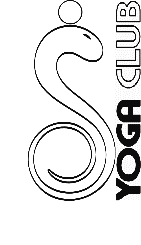 FICHE D’INSCRIPTION  Nouvel adhérent		 Ancien Adhérent NOM : PRENOM : A compléter pour les nouveaux adhérents ou en cas de changementAdresse : Code Postal :Ville : Tél. fixe: Tel. Portable :Email de connexion (lisible et en majuscules) :Date de Naissance :Profession : Eventuels Problèmes de santé : Justification Tarif réduit : 	  Etudiant	  Demandeur d’emploi 	  RetraitéCOCHEZ LA FORMULE CHOISIECOCHEZ LA FORMULE CHOISIE10 SEANCESCARTE ANNUELLE TARIF ADULTESTARIF ADULTES90 €235 €TARIF ETUDIANTS/DEMANDEURS D'EMPLOI/RETRAITES (sur présentation d'un justificatif)TARIF ETUDIANTS/DEMANDEURS D'EMPLOI/RETRAITES (sur présentation d'un justificatif)75 €185 €TARIF ENFANTSTARIF ENFANTS50 €125 €MODE DE REGLEMENTRédiger les chèques à l’ordre du YOGA CLUBMODE DE REGLEMENTRédiger les chèques à l’ordre du YOGA CLUBMODE DE REGLEMENTRédiger les chèques à l’ordre du YOGA CLUBMODE DE REGLEMENTRédiger les chèques à l’ordre du YOGA CLUBAU COMPTANTEN PLUSIEURS FOIS UNIQUEMENT POUR LES CARTES ANNUELLES (max 5 chèques)Merci de ne rien noter au dos des chèques et de ne pas les agraferDates d’encaissement Le 15 du mois Le 30 du moisDates d’encaissement Le 15 du mois Le 30 du moisDates d’encaissement Le 15 du mois Le 30 du mois